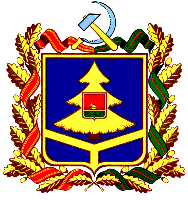 ДЕПАРТАМЕНТ ОБРАЗОВАНИЯ И НАУКИБРЯНСКОЙ ОБЛАСТИПРИКАЗ17.04.2015г.   № 1037                    г. БрянскО создании Территориальных аттестационных комиссий по аттестации педагогических работников муниципальных организаций, осуществляющих образовательную деятельностьВ соответствии с Федеральным законом от 29 декабря 2012 г. № 273-ФЗ «Об образовании в Российской Федерации», законом Брянской области от 8 августа 2013 года № 62-З "Об образовании в Брянской области", Приказом Министерства образования и науки РФ от 7 апреля 2014 г. № 276 "Об утверждении Порядка проведения аттестации педагогических работников организаций, осуществляющих образовательную деятельность", приказом Министерства здравоохранения и социального развития Российской Федерации от 26.08.2010г. N 761н «Об утверждении единого квалификационного справочника должностей руководителей, специалистов и служащих», Указом Губернатора Брянской области от 29.01.2013 г. №70 «О переименовании департамента общего и профессионального образования Брянской области»ПРИКАЗЫВАЮ:1. Установить, что аттестация педагогических работников муниципальных организаций, осуществляющих образовательную деятельность, в целях установления первой квалификационной категории проводится Территориальными аттестационными комиссиями по аттестации педагогических работников муниципальных организаций, осуществляющих образовательную деятельность, кроме педагогических работников, аттестация которых проводится Главной аттестационной комиссии по аттестации педагогических работников государственных, муниципальных и частных организаций, осуществляющих образовательную деятельность, в целях установления квалификационных категорий (приказы департамента образования и науки Брянской области от 26.01.2015года № 138, от 10.04.2015 года № 970).2. Утвердить типовой регламент работы Территориальной аттестационной комиссии по аттестации педагогических работников муниципальных организаций, осуществляющих образовательную деятельность (далее - Территориальная аттестационная комиссия) (приложение № 1).3. Создать Территориальные аттестационные комиссии при органах управления муниципальных районов и городских округов в сфере образования и представить их персональный состав на утверждение в департамент образования и науки Брянской области в срок до 1 мая 2015 года.4. Признать утратившими силу приказы департамента образования и науки Брянской областиот 26.01.2015  № 141 «О создании Территориальных аттестационных комиссий по аттестации педагогических работников муниципальных организаций, осуществляющих образовательную деятельность, в целях установления квалификационных категорий»;от 12.03.2015 № 630 «Об утверждении Территориальных аттестационных комиссий по аттестации педагогических работников муниципальных организаций, осуществляющих образовательную деятельность, в целях установления квалификационных категорий».5. Контроль за исполнением настоящего приказа возложить на заместителя директора департамента образования и науки Т.В.Кулешову.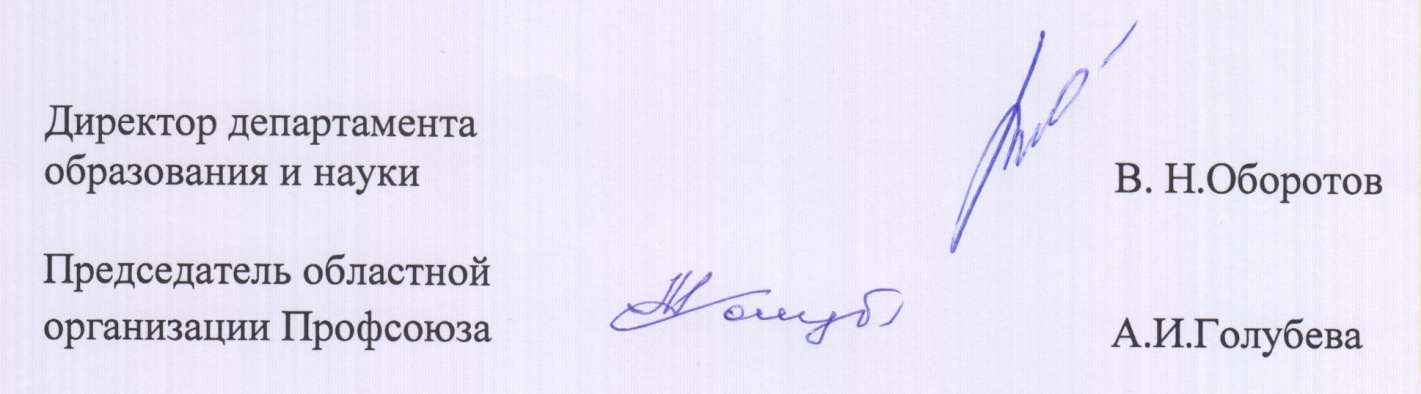 СогласованоПриказ подготовлен отделом по наукеИсп. Е.М.СергееваТел. 64-25-48